АДМИНИСТРАЦИЯ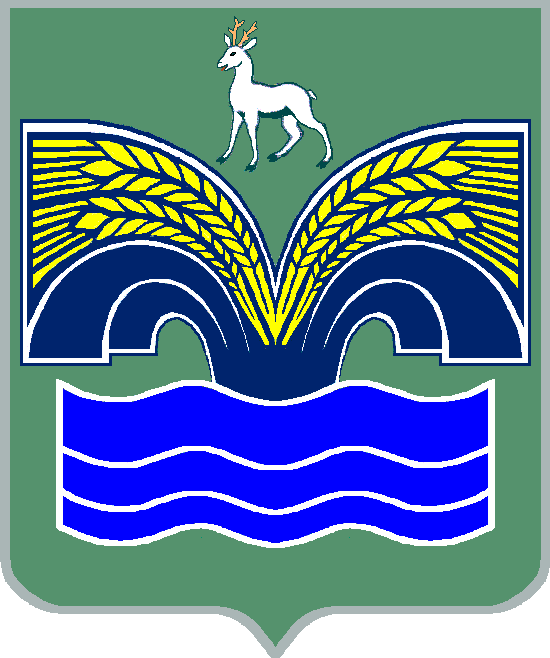 СЕЛЬСКОГО ПОСЕЛЕНИЯ ХИЛКОВОМУНИЦИПАЛЬНОГО РАЙОНА КРАСНОЯРСКИЙСАМАРСКОЙ ОБЛАСТИПРОЕКТПОСТАНОВЛЕНИЕ_______________________Об установлении расходного обязательства сельского поселения Хилково муниципального района Красноярский Самарской области, связанного с предоставлением в 2020 году межбюджетных трансфертов на выполнение части полномочий  по созданию условий для развития сельскохозяйственного производства в поселениях в части проведения работ по уничтожению карантинных сорняковиз бюджета муниципального района Красноярский Самарской области в бюджет сельского поселения Хилково.В соответствии со ст. 86 Бюджетного кодекса Российской Федерации, в целях обеспечения выполнения полномочия сельского поселения Хилково муниципального района Красноярский Самарской области, предусмотренного п. 28  ч. 1 ст. 14  Федерального закона от 06.10.2003 № 131-ФЗ «Об общих принципах организации местного самоуправления в Российской Федерации», Администрация сельского поселения Хилково муниципального района Красноярский Самарской области  ПОСТАНОВЛЯЕТ:Установить, что расходы, связанные с предоставлением межбюджетных трансфертов из бюджета муниципального района Красноярский Самарской области в целях софинансирования расходных обязательств на проведение мероприятий по уничтожению карантинных сорняков, являются расходными обязательствами сельского поселения Хилково муниципального района Красноярский Самарской области на 2020 год.Включить в реестр расходных обязательств администрации сельского поселения Хилково муниципального района Красноярский Самарской области на 2020 год расходы, связанные с предоставлением межбюджетных трансфертов из бюджета муниципального района Красноярский Самарской области в целях софинансирования расходных обязательств на проведение мероприятий по уничтожению карантинных сорняков.Установить, что расходы, связанные с предоставлением межбюджетных трансфертов из бюджета муниципального района Красноярский Самарской области, передаваемых на выполнение части полномочий из бюджета муниципального района Красноярский Самарской области в бюджет сельского поселения Хилково, составляет 119 000 (Сто девятнадцать тысяч) рублей , в том числе: поступивших из областного бюджета - 107 100 (сто семь тысяч сто рублей) 00 копеек.      Администрация сельского поселения Хилково муниципального района Красноярский Самарской области обеспечивает целевое и эффективное использование бюджетных средств, выделенных на проведение мероприятий по уничтожению карантинных сорняков.5.  Опубликовать настоящее постановление в газете «Красноярский   вестник».6. Настоящее постановление вступает в силу со дня его официального      опубликования и распространяет своё действие на правоотношения, возникшие 8 июня 2020 года.Глава сельского поселения Хилково муниципального района Красноярский Самарской области                                                                        О.Ю.Долгов                                          